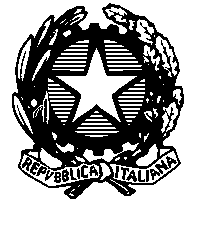 TRIBUNALE DI SASSARISEZIONE PENALEIl Giudice, Dott.ssa Monia AdamiComunica che i processi dell’udienza del 9.3.2023 saranno chiamati con l’orario di seguito riportato.Si avvisa che l’udienza si terrà in AULA 2 udienze penali, e non in AULA 1.Manda alla cancelleria per le comunicazioni e la pubblicazione sul sito internet del Tribunale.Il GiudiceDott.ssa Monia AdamiR.G.N.R.R.G. DIBATTORARIO4634/182308/19ore   9:005826/181545/21ore   9:005226/171407/21ore   9:001198/2049/22ore   9:003638/202261/20ore   9:001913/171334/22ore   9:00766/16441/19ore   9:006173/152021/19ore   9:00655/19231/20ore   9:004432/17109/20ore   9:00519/137/22ore   9:003509/192210/21ore   9:154809/19543/22ore   10:004824/152059/19ore   11:005069/162045/19ore   11:00774/16337/21ore   11:303047/20275/22ore   11:45885/201985/21ore   12:004810/191626/21ore   12:15258/1511/20ore   12:303206/201154/20ore   13:00